الاسم الرباعيبيانات الهويةرقم الهويةنوع الهويةتاريخ الانتهاءالجنسيةالجنسمكان وتاريخ الميلادالمؤهلات العلميةالمؤهلات العلميةالمؤهل العلميالتخصصمكان العملمكان العملالمسمى الوظيفيالعنوانرقم الهاتفرقم الجوالالمدينةالمنطقةالحيالشارعرقم المبنىرقم الشقةعناوين مواقع التواصل الاجتماعيتويترفيسبوكالبريد الالكتروني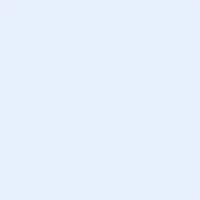 